供应商自荐表公司名称：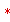 公司地址：公司地址：企业性质：公司网址：公司网址：公司成立时间：注册资金：注册资金：竞争力竞争力竞争力竞争力竞争力竞争力拟合作产品： 体系认证情况： 体系认证情况：主要客户1：主要客户2：主要客户2：联系方式联系方式联系方式联系方式联系方式联系方式联系人：职务：手机：固话：电邮：